2018 Upper Arlington Swim Club Registration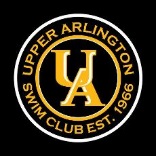 Registration ProcessTo register for UASC please complete the following steps: Complete the online registration at www.uasc.orgReturn the Athlete Participation formUASC Fees$150 annual UASC Administrative Fee$70 USA Swimming Registration FeePractice Group Fees:Bearcubs - $460Bears - $600Brown Bears - $670Black Bears - $1950Golden Bears -$1430Graduating Senior - $1000Alumni - $ 240Multi Swimmer DiscountFamilies with multiple swimmers will receive a discount off their practice group fees:2 swimmers – 5%3 swimmers – 10 %4 swimmers – 15%This discount will be applied the first month of practices to the families accountPayment InformationUASC members have two payment options:Pay in full by credit card or checkMonthly paymentsPlease make sure to request monthly payment option upon registration.  If is requested that you have a credit card on file with your account to utilize this benefit.  There is a $5 credit card processing fee per month for all credit card payments.  Please make all checks out to UASC and mail payments to:Erin Reetz917 Windbourne St.Gahanna, OH 43220All payments are due by the 10th of the month.  There is a $25 late payment fee for all payments received after the 10th of the month.Team ApparelMaking Waves is our team apparel provider.  Their website is www.makingwavesusa.com and the number to the store is 614-914-4533Team caps will be sold at all of our home meets and are available before or after practice.  Silicon caps - $15Latex - $62018-2019 Home MeetsUASC hosts three meets annually with one of those being a Championship meet. These meets are fundraisers for the club to help cover the operating expenses throughout the year.  They are a very important part of the club’s annual budget.  All families are required to volunteer the home meets regardless of your swimmer’s participation in the meet.Golden Bear Invitational – November 2-4, 2018Triple Crown Invitational – January 5-6, 2019Ohio Regional Championship – February 16-18, 2019MeetsWe participate in many meet throughout the season.  Our meet schedule can be on our website under the swim meets tab.  To view the meet information please click the meet name then the meet page will open.To register for a swim meets please review the meet information packet to make sure that the meet is appropriate for your swimmer.  Some meets that we attend are not suited for all swimmers.  If you have questions on what meet your swimmer should attend please consult your swimmer’s coach and they will advise you on what meets to enter.  All meets that we attend have meet entry fees.  Meet entry fees are per event that your swimmer is entered in.  They range from $5-$6 per event and $2 swimmer surcharge.  These fees are charged to your family account and billed monthly.